Варзиева Залина Амурхановна МБОУ СОШ№31 г. ВладикавказУчитель математикиТехнологическая карта урока математики в 6 классе по теме «Сокращение дробей»по учебнику Мерзляк А.Г.Технологическая карта урока математики в 6 классе.Тема . «Сокращение дробей»Тип урока. Урок открытия нового знания.Деятельностная цель:Формирование навыка употребления термина «делитель» не в привычном для них смысле одного из компонентов деления, а в связи с возможностью деления числа нацело в связке делитель-кратное.Содержательная цель:изучение понятий «делитель» и «кратное», применение этих понятий при решении задач.формирование УУД:Личностные:Развитие  навыка самостоятельности в работе, трудолюбия, аккуратности, развитие навыков самоанализа  и самоконтроля при оценке результата и процесса своей деятельности. Регулятивные:Развитие умения планировать действия, прогнозировать результат, контроль, оценка, самооценка роррекция, саморегуляцияПознавательные:Формирование информационной, коммуникативной и учебной компетентности учащихся, умения работать с имеющейся информацией в новой ситуации.Коммуникативные:обеспечить познавательную мотивацию учащихся при изучении новых понятий и определений, развивать культуру математической речи, воспитывать ответственность и аккуратность, участвовать в коллективном обсуждении проблем, умение оценивать себя и товарищей, провести рефлексию деятельности после проделанной работы.Структура урока:Заместитель  директора по УВР                                                                                      М.Ю. СанакоеваЭтапы урокаДеятельность учителяДеятельность ученикаФормируемые УУДОрганизационныйПриветствие  учащихся. Проверка  учителем готовности класса            к уроку;  организация внимания.Слушают учителя, настраиваются на работу, проверяют готовность к уроку.Умение слушать и вступать в диалог.Умение  выделять нравственный аспект поведения.Актуализация знаний, проверка домашнего заданияВступительное слово учителя. Проверка домашнего задания.Проверяют домашнее задание у соседа по парте, оценивают работу, выставляют отметку в оценочный лист.Познавательные:применение предметных знаний;выполнение учебных заданий.Регулятивные: Выделение и осознание того, что уже пройдено;Умение распознавать на слух вопросы и отвечать на них.Коммуникативные:Умение с достаточной полнотой и точностью выражать свои  мысли, слушать и вступать в диалог.Личностные:Самоооценка, взаимооценка.Актуализация знаний.Постановка цели и задач урока. Мотивация учащихся.Теперь мы с вами поработаем устно.Устно: № 1, 2, с. 46Работают устно, отвечают на вопросы учителя.Комментируют полученный результат.Выявляют  проблему, ставят цель и формулируют тему урока.Познавательные:Извлечение из текстов математической информации;Постановка и формулирование проблемы;Самостоятельное формулирование познавательной цели.Регулятивные:Умение анализировать,Целеполагание.Прогнозирование.Коммуникативные:Умение с достаточной полнотой и точностью выражать свои  мысли, слушать и вступать в диалог, участвовать в коллективном обсуждении проблем. Работать в паре.Личностные:Самооценка.Усвоение новых знаний.Запишите тему нашего урока: «Сокращение дробей» Теоретический материал § 8Давайте вместе попробуем сформулировать правило, что такое сокращение дробей и как сократить дробь.Молодцы! Теперь запишем это правило в тетрадь: «Сократить дробь – это значит разделить числитель и знаменатель этой дроби на одно и то же число».А если числитель и знаменатель дроби – взаимно простые числа? Приведите мне примеры таких дробей.Молодцы! Чему равен в этом случае НОД числителя и знаменателя?Правильно, 1. Значит, общих делителей, кроме 1, у этих чисел нет, и такую дробь сократить нельзя. Она так и называется – несократимая.Итак, если числитель и знаменатель дроби взаимно простые числа, то их НОД равен 1 и такая дробь несократима.Записывают тему урока.Выполняют вместе с учителем задания.Отвечают на вопросы учителя.Выдвигают предположения.Формулируют правило.Познавательные:Структурирование знаний, Выбор способов решения задач, Анализ объектов и синтез.Регулятивные:Умение оценивать правильность выполнения действия;Планирование пути достижения цели;прогнозирование.Коммуникативные: развитие умения слушать и вступать в диалог, задавать вопросы.Личностные:Осознание ответственности за общее делоВыполнение учащимися заданий на закрепление пройденного правила.А теперь попробуем применить наши новые знания на практике.К доске по очереди выходят те, кого я называю, решают с объяснением по одному примеру.210(4, 5).Проверим, научились ли вы сравнивать десятичные дроби. Следующее заданиерешать будем самостоятельно,  к доске пойдет один человек, он будет выполнять задание на боковой доске, потом мы вместе все проверим.                     Сократить дроби:;   ;    .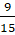 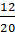 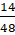 Проверим результат. Если все решено верно, ставим себе  5 баллов  в лист оценивания за самостоятельную работу, если верно решено два примера, ставим себе 4 балла, за один верно решенный пример ставим себе 3 балла.Отвечают на вопросы учителя.Выполняют письменное задание в тетради и у доски.Решают примеры самостоятельно в тетради, у доски один человек  решают те же примеры на боковой доске, потом вместе с классом проверяет.Учащиеся проверяют свой результат, выставляют отметку в оценочный лист.Познавательные:Уметь решать примеры по выбранному правилу;Применение предметных знаний, выбор способов решения задач.Регулятивные:Умение проговаривать последовательность действий на уроке,анализировать и оценивать результат работы;Коммуникативные:Умение слушать, обращаться с вопросом к учителю и сверстнику Личностные:Самооценка.Подведение итогов урока.Постановка домашнего задания.Подходит к завершению наш урок, пора подвести итоги.Запишите домашнее задание:§ 8, вопросы 1–3, № 211,213, 216, 233,  правило выучить.Отвечают на вопросы учителя. Записывают домашнее задание.Познавательные:Выделение и формулирование познавательной цели, рефлексия способов и условий действия.Анализ и синтез объектов.Регулятивные:Оценка-осознание уровня и качества усвоения.Коммуникативные:Умение с достаточной полнотой и точностью выражать свои мысли.Личностные:Самооценка,Ценностно-смысловая ориентацияРефлексия.О чем мы сегодня говорили?Какую цель мы поставили сегодня?Достигли ли мы этой цели?Все ли было понятно, все ли успели?Пригодятся ли вам полученные знания в жизни? Где? Приведите примеры.Рефлексия.Познавательные:РефлексияРегулятивные:Оценка своей деятельности и деятельности других людейКоммуникативные:Умение с достаточной полнотой и точностью выражать свои мыслиЛичностные:Самооценка на основе критерия успешности.